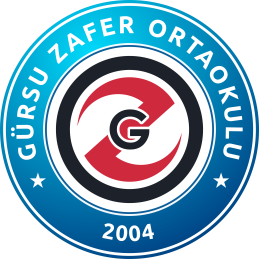 VELİ GURUR MEKTUBUSAYIN:        Milli, manevi ve insani değerlere sahip; aynı zamanda başarısı ve duruşuyla örnek bir evlat yetiştirdiğiniz için okul yönetimi ve öğretmenlerimiz adına teşekkür ediyor; öğrencimizin örnek davranışlarının devamını diliyorum.                                                                                             Mehmet KAYA                                                                                                                                                                                Okul Müdür